	Board of Trustees meeting on August 21, 2023Present: Kris Ely, Stephen Spero, Jim O’Pecko, Eileen Baessler, Ann Reed, Dawn Augenti, Kathy Matis, Vicky Calby, Craig Benson, Angie Zick, Joann Reimel, Angie Hall, Fred Cicilioni, Cathy Harter, Brian Lione, George Conner, Bonnie YuscavageAbsent: Jason Miller, Chris CatersonCall to Order: Steve Spero called the meeting to order at 4:00 PM and welcomed guests to the meeting.  This meeting was held at the Susquehanna Branch.Laura Nichols discussed happenings at the Susquehanna Branch.  Summer Quest has ended.  It was a well-attended program.  Average attendance was 41 kids and over 14,000 minutes of reading were logged.  The story walk in the park has added start and end signs.There was a question about Trehab funding that has ended as to whether this funding could be reinstated.Steve Spero opened the meeting to public comment.  The issue to be discussed is a revision to the library’s privacy policy.  Valerie Senese opened the public comment by reading a petition, which had been signed by over 100 people.  Much discussion followed.A motion was made to accept the new privacy policy as written.  An additional motion was made to table this policy until it can be included with the circulation policy.  The motion to table passed. We are in the process of getting our financial program changed over to T&S Tax Service.  This will allow the library to do in-house data management.  The lottery is coming up on September 16th.  The picnic will be at Green Gables.  Board members are encouraged to attend the lottery picnic to help with the lottery.The contractor to paint the Forest City Library is preparing a bid for the project.  The plan is to paint the newly leased side first.  We are also looking for bids on shelving.We are still reviewing the income from the BBF, but Steve feels that the library will net $90K.  This shows that the community supports the library.Motion to adjourn at 5:15.The meeting was adjourned at 5:15 PM.The next meeting is in Hallstead on September 18th. at 4:00 PM.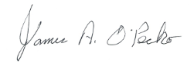 James A. O’Pecko - Recording Secretary